ЗАКЛЮЧЕНИЕ публичных слушаний по внесению изменений в проект планировки территории  и проект межевания    территории     в границах   кадастрового квартала 59:07:0010801 в микрорайоне Рейд, ограниченного ул. Шоссейная, пер. Клубный, ул. Рейдовая   г. Краснокамска Пермского края23.11.2018г.	Решение о проведении публичных слушаний: Постановление Администрации Краснокамского городского поселения от  16 октября  2018г. № 998, опубликовано в официальном бюллетене органов местного самоуправления  муниципального образования Краснокамское городское поселение № 43 от 18.10.2018г и  размещено на официальном Интернет - сайте Краснокамского городского поселения «www.krasnokamsk.ru».Уполномоченный орган – Комиссия по подготовке проекта Правил землепользования и застройки Краснокамского городского поселения.Время и место проведения публичных слушаний с участием жителей – 23 ноября 2018г. в 11-00,  по адресу: г.Краснокамск, ул. К.Либкнехта,8, каб.14.	Участники публичных слушаний: Комиссия по подготовке проекта правил землепользования и застройки Краснокамского городского поселения   7 человека, исполнитель проекта  1 человек, представитель - 1 человек, жители не присутствовали.Предложения и замечания по проекту в Комиссию не поступали.Протокол публичных слушаний по проекту планировки территории и проекту межевания территории  в границах   кадастрового квартала 59:07:0010801 в микрорайоне Рейд, ограниченного ул. Шоссейная, пер. Клубный, ул. Рейдовая   г. Краснокамска Пермского края хранится в Комитете имущественных отношений и землепользования Администрации Краснокамского городского поселения.В ходе публичных слушаний заинтересованные лица представили свои предложения по обсуждаемой документации по планировке территории  в границах кадастрового квартала 59:07:0010801 в микрорайоне Рейд, ограниченного ул. Шоссейная, пер. Клубный, ул. Рейдовая   г. Краснокамска Пермского края путем выступления на публичных слушаниях.Цели  и задачи проекта:Разработка документации по планировке территории осуществляется в целях:изменения границ территориальных зон в соответствии с установленным разрешенным использованием земельных участков, расположенных в границах проектируемой территории;установления красных линий по ул. Шоссейная, пер. Клубный, ул. Рейдовая;разработки проектных решений по размещению проектируемых и перераспределяемых земельных участков с учетом существующих схем улично-дорожной сети, расположения функциональных зон, охранных зон магистральных инженерных сетей;формирования земельных участков необходимых для размещения, эксплуатации существующих и проектируемых объектов капитального строительства, с учетом:местоположения инженерных сетей; местоположения границ земельных участков, сведения о которых учтены ЕГРН, с целью исключения вклинивания, вкрапления, изломанности границ, чересполосицы;положения существующих и  проектируемых внутриквартальных проездов, автомобильных и пешеходных путей, с целью обеспечения беспрепятственного проезда автотранспорта к существующим и проектируемым зданиям, доступа пожарной техники, в частности, формирование границ земельных участков, путем перераспределения земельных участков с кадастровыми номерами 59:07:0010801:126, 59:07:0010801:241 и земель, находящихся в государственной или муниципальной собственности;постановки на кадастровый учет формируемых земельных участков.Проектируемая территория расположена в микрорайоне Рейд г. Краснокамска, в границах кадастрового квартала 59:07:0010801, и ограничена: с северо-западной стороны - улицей Шоссейная, с юго-западной стороны – переулком Клубный, с юго-восточной стороны – улицей Рейдовая. В границах проектируемой территории расположены земельные участки, предоставленные  гражданам и юридическим лицам для осуществления предпринимательской и хозяйственной деятельности, и земельные участки (территории) находящиеся в государственной или муниципальной собственности.Площадь участка в границах проектирования составляет 50950 кв. м.Согласно Карты градостроительного зонирования Правил землепользования и застройки Краснокамского городского поселения, утвержденных решением Думы Краснокамского городского поселения от 30 марта 2011 г. № 16 проектируемая территория располагается в зоне КС-5 (Коммунально-складская зона V класса), с вкраплениями, зон ОД-2, Т.2-3, и в зоне Т.2-4 (Зона линейных объектов автомобильного транспорта). Установленные виды разрешенного использования земельных участков с кадастровыми номерами 59:07:0010801:613, 59:07:0010801:985, 59:07:0010801:986, 59:07:0010801:1064, 59:07:0010801:1079 не соответствуют основным и условно разрешенным видам разрешенного использования, установленными в ПЗЗ, для зоны КС-5(Коммунально-складская зона V класса).Установленные виды разрешенного использования земельных участков с кадастровыми номерами 59:07:0010801:54, 59:07:0010801:196, 59:07:0010801:198 не соответствуют основным и условно разрешенным видам разрешенного использования, установленными в ПЗЗ, для зоны ОД-2 Зона учреждений и предприятий обслуживания микрорайонного значения.Установленные виды разрешенного использования земельных участков с кадастровыми номерами 59:07:0010801:65, 59:07:0010801:85, 59:07:0010801:126, 59:07:0010801:241 не соответствуют основным видам разрешенного использования, установленными в ПЗЗ, для зоны Т.2-3 Зона объектов автомобильного транспорта с СЗЗ 50 м.В проекте предусмотрено:- изменение зоны целевого использования территории;- корректировка границ существующих земельных участков, с целью исправления, указанных выше, замечаний и ошибок, путем перераспределения земельных участков и земель, находящихся в муниципальной собственности земель и (или) уточнением границ существующих земельных участков, в том числе, в связи с исправлением  реестровых ошибок;- формирование новых земельных участков, из земель, находящихся в муниципальной собственности, для размещения для проектирования и строительства новых объектов.В связи с тем, что проектируемая территория ограничена существующей улично-дорожной сетью, обеспечивающей беспрепятственный доступ (проезд) к существующим и проектируемым земельным участкам, Схема организации улично-дорожной сети не разрабатывалась.Проектом проведена корректировка границ  зон целевого использования территории КС-5 – Коммунально-складская зона V класса, ОД-2 – Зона учреждений и предприятий обслуживания микрорайонного значения, Т.2-3 – Зона объектов автомобильного транспорта с СЗЗ 50 м, Т.2-4 – Зона линейных объектов автомобильного транспорта  и установление зоны целевого использования ОД-1 – Зона учреждений и предприятий обслуживания городского и районного значения.Виды разрешенного использования существующих земельных участков с кадастровыми номерами 59:07:0010801:613, 59:07:0010801:985, 59:07:0010801:986, 59:07:0010801:1064, 59:07:0010801:1079, 59:07:0010801:54, 59:07:0010801:196, 59:07:0010801:198, 59:07:0010801:65, 59:07:0010801:85, 59:07:0010801:126, 59:07:0010801:241 определены в соответствии с основными и условно разрешенными видами разрешенного использования, установленными в ПЗЗ, для зоны ОД-1.Положение красных линий, которые ограничивают общественные территории, земельные участки (коридоры) линейных объектов (улично-дорожной сети, инженерно-технического обеспечения) от территории иного назначения и обозначают границы элементов планировочной структуры (кварталов), подлежащих застройке, определены с учетом положения существующих магистральных коммунальных инженерных сетей, существующей улично-дорожной сети, проектируемых пешеходных путей.Подготовка проекта межевания территории осуществляется в целях:- определения местоположения границ  земельного участков образуемых путем  перераспределения земельных участков  с кадастровыми номерами 59:07:0010801:126, 59:07:0010801:241, 59:07:0010801:1079 и земель, находящихся в муниципальной собственности. Сведения о местоположении проектируемых границ земельных участков вносятся в соответствии с разработанным проектом планировки территории;- определения местоположения границ земельного участка с кадастровым номером 59:07:0010801:986, уточняемых, в связи с исправлением реестровой ошибки.Границы проектируемых земельных участков определены в соответствии с:- местоположением красных линий;- местоположением с границ зон целевого использования территории;- местоположением границ земельных участков, расположенных в пределах границ проектируемой территории, сведения о которых имеются в Едином государственном реестре недвижимости;- градостроительными регламентами, которые установлены Правилами землепользования и застройки Краснокамского городского поселения, утвержденные решением Думы Краснокамского городского поселения от 30 марта 2011 г. № 16 (с изменениями); с учетом обеспечения проектируемых и существующих земельных участков беспрепятственным доступом (проходом и проездом).Границы участков и их функциональное назначение указаны на чертеже межевания территории (прилагается).Проектом предлагается формирование 9 новых земельных участков и уточнение сведений о местоположении границ 2 существующих земельных участков. Общая площадь формируемых и уточняемых земельных участков составляет 23758 кв. м.Экспликация земельных участковВЫВОД:Публичные слушания считать состоявшимися.2. Рекомендовать исполняющему полномочия главы городского поселения – главы администрации Краснокамского городского поселения принять решение об утверждении проекта планировки территории и проекта межевания    территории в границах кадастрового квартала 59:07:0010801 в микрорайоне Рейд, ограниченного ул. Шоссейная, пер. Клубный, ул. Рейдовая   г. Краснокамска Пермского края.3. Опубликовать заключение о результатах публичных слушаний в официальном бюллетене органов местного самоуправления  муниципального образования Краснокамское городское поселение и разместить на официальном сайте Краснокамского городского поселения «www.krasnokamsk.ru».Подписи:Председателя Комиссии по подготовке проекта правил землепользования и застройки Краснокамского городского поселения					А.И.ГригорЗаместитель председателя Комиссии 					А.В.ЛебедевСекретарь комиссии 								З.Х.МифтаховаЧлены комиссии: 								О.С.АйзатуловаЯ.Л.БолдинаЛ.А. КапустинаЕ.Ю.ТимошенкоПриложение к Заключению  от 23.11.2018Проектпланировки  территории кадастровогоквартала 59:07:0010801 в микрорайоне Рейд, ограниченного ул. Шоссейная, пер. Клубный, ул. Рейдовая  г. Краснокамска Пермского края 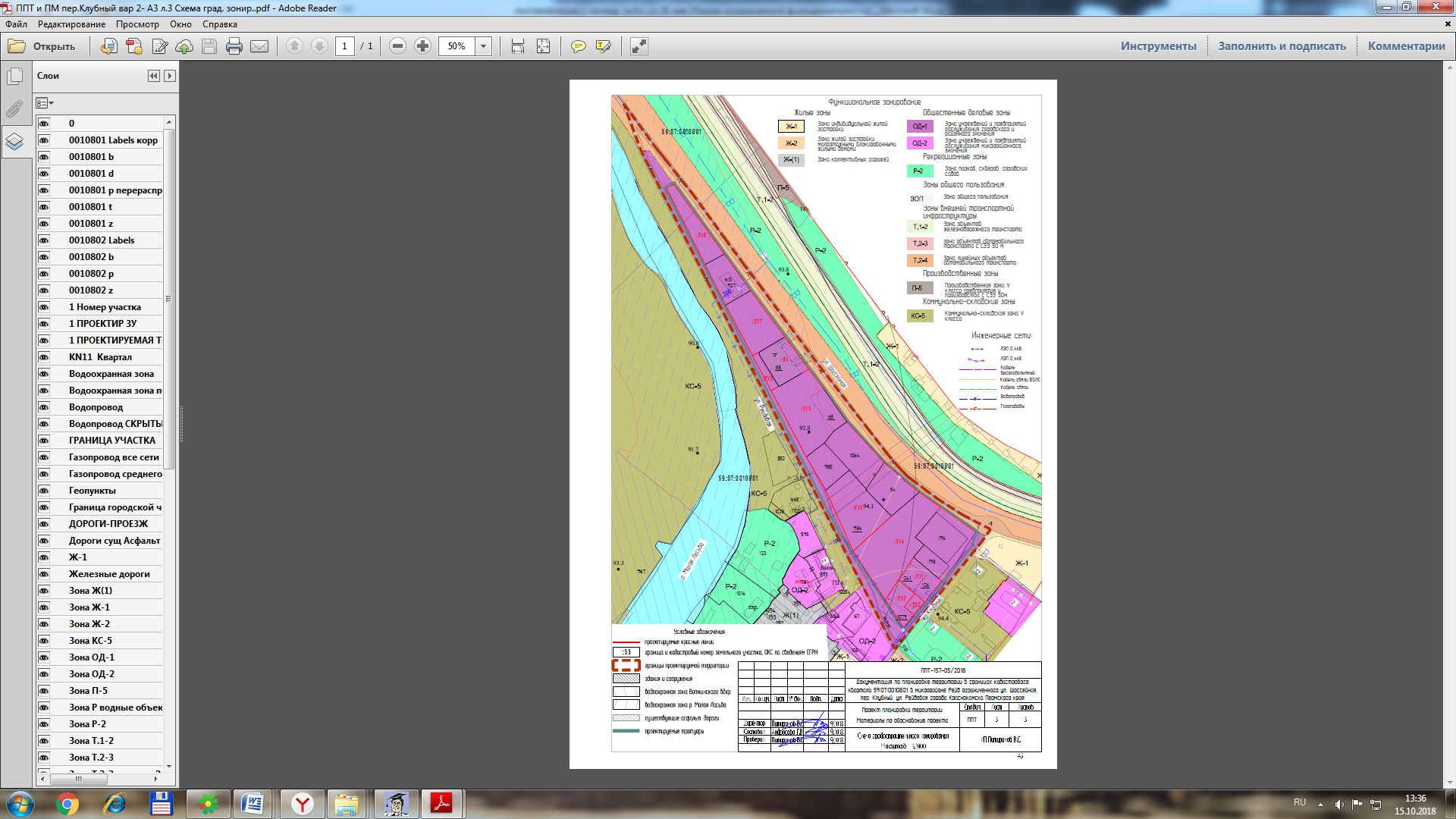 № ЗУАдресПлощадь,кв. мЗона целевого использования территорииВид разрешенного использованияСпособ формирования земельного участкаЗУ-1Пермский край, г. Краснокамск, пер. Клубный 1422ОД-1Объекты придорожного сервиса (4.9.1)Образуется путем перераспределения  земель, находящихся в государственной или муниципальной собственности, и земельного участка с кад.№ 59:07:0010801:126, находящимся в частной собственности, с целью установления местоположения границ земельного участка в соответствии с границами фактически используемой территории и местоположением объектов капитального строительства (существующих и проектируемых).ЗУ-2Пермский край, г. Краснокамск, пер. Клубный324ОД-1Земельные участки (территории) общего пользования (12.0)Образуется путем перераспределения  земель, находящихся в государственной или муниципальной собственности, и земельного участка с кад.№ 59:07:0010801:241, находящимся в муниципальной собственности, в целяхформирования земельного участка под объектом капитального строительства с кад.№59:07:0010801:1108 (пожарный водоём)ЗУ-3Пермский край, г. Краснокамск, пер. Клубный1062ОД-1Общественное питание (4.6)Образуется путем перераспределения  земель, находящихся в государственной или муниципальной собственности, и земельного участка с кад.№59:07:0010801:1079, находящимся в муниципальной собственности, в целях исключения из границ земельного участка территории, в виде охранной зоны магистрального водопровода диаметром 300 ммЗУ-4Пермский край, г. Краснокамск, ул. Рейдовая5913ОД-1Магазины (4.4)Образуется из земель, находящихся в государственной или муниципальной собственностиЗУ-5Пермский край, г. Краснокамск, ул. Рейдовая3844ОД-1В соответствии с ПЗЗОбразуется из земель, находящихся в государственной или муниципальной собственностиЗУ-6Пермский край, г. Краснокамск, ул. Рейдовая5002ОД-1В соответствии с ПЗЗ Образуется из земель, находящихся в государственной или муниципальной собственностиЗУ-7Пермский край, г. Краснокамск, ул. Рейдовая2831ОД-1Земельные участки (территории) общего пользования (скверы) (12.0)Образуется из земель, находящихся в государственной или муниципальной собственностиЗУ-8Пермский край, г. Краснокамск, ул. Рейдовая1915ОД-1Земельные участки (территории) общего пользования (скверы) (12.0)Образуется из земель, находящихся в государственной или муниципальной собственностиЗУ-9Пермский край, г. Краснокамск, ул. Рейдовая447ОД-1Земельные участки (территории) общего пользования (скверы) (12.0)Образуется из земель, находящихся в государственной или муниципальной собственности59:07:0010801:85Пермский край, г. Краснокамск, ул. Шоссейная, АГЗС (в районе АЗС № 77)1950ОД-1Объекты придорожного сервиса (4.9.1)Уточнение местоположения границ и площади земельного участка, в том числе с исправлением реестровой ошибки. Исправление проводится с целью  устранения пересечения границ земельного участка с «красной» линией по ул. Шоссейная